МБДОУ «Детский сад №5 «Теремок» с. Погореловка  Корочанского района Белгородской области»Проект в старшей группе на тему:«Мир цветов»                                                                Выполнила воспитатель                                                                          старшей группы Веснина Т.В.2019 годПроблема проекта: В настоящее время у дошкольников недостаточно знаний о многообразии и разнообразии цветов средней полосы России. В большинстве случаев дети затрудняются назвать тот или иной цветок, не знают строение цветка, его особенности, целебные свойства. Многие не задумываются о том, что цветы – это не только красота, но и часть живой природы, которую необходимо беречь и охранять. Сорвать цветок может каждый, а вот сказать – какой цветок сорвал, далеко не все.Целевая аудитория: дети старшей группы, воспитателиПриблизительная продолжительность реализации проекта: 1 неделяЦель проекта: знакомство с разнообразием цветущих растений, их связью со средой обитания.Задачи проекта:• Расширение и уточнение представлений детей о цветущих растениях и их разнообразии;• Закреплять понятия: комнатные, садовые, луговые, лекарственные растения.• Формировать бережное отношение к растениям, развивать желание ухаживать за ними.• Воспитывать любовь к прекрасному, красоте окружающего мира.• Развивать творческие способности детей, закреплять умение отражать полученные впечатления в рисунках, творческих работах.Планируемые результаты проекта:• Дети знают названия разнообразных цветущих растений, их особенности.• Умеют ориентироваться в видах растений (комнатные, луговые, садовые, лекарственные).• Понимают необходимость бережного и заботливого отношения к цветам.План проведения проекта.1. Познание «Такие разные растения».Цель: научить определять разновидности цветов (луговые, полевые, лесные, горные, садовые, первоцветы, обогащать словарь2. Беседа с использованием ИКТ«Лекарственные растения»Цель: Закрепить знания детей о лекарственных травах, об их целебных свойствах3. Беседа «Красная книга растений»Цель: Формировать у детей ответственное и доброе отношение к родной природе. Сформировать убеждение о бесценности природы и подвести к выводу о необходимости ее оберегать.4. Изо «Одуванчики»Цель: Познакомить детей с новым жанром живописи - работа акварелью “по сырому” листу5. Конструирование из бумаги. «Тульпаны»Цель: Учить детей изготовлению цветов в технике оригами.6. Лепка  «Полевые цветы»Цель: учить детей лепить полевые цветы по выбору, передавая особенности их строения и окраски, воспитывать интерес к живой природе.7. Чтение художественной литературы: «Дюймовочка» Г. Х. Андерсена, С. Карулис «Фея волшебной поляны», В. Катаев «Цветик – семицветик», А. Толстой «Колокольчики», М. Пришвин «Золотой луг», «Цветик – колокольчик» Заучивание стихотворения П. Соловьева «Подснежник»8. Подвижные игры«Цветы и ветер»Цель: Упражнять в ходьбе по кругу, «змейкой», сохраняя правильную осанку. Закреплять умение быстро передвигаться по площадке в разном направлении.«На цветочной поляне»Цель: Развивать у детей умение бегать врассыпную, не наталкиваясь друг на друга, ориентироваться в пространстве, координацию движений; развивать цветовосприятие, внимание, быстроту реакции; развивать память и связную речь; прививать любовь к игре, учить соблюдать её правила.«Солнышко и дождик»Цель: развивать внимание, умение действовать по сигналу«Цветы распускаются»Цель: развивать у детей дыхание в процессе игры.9. Дидактические игры«Собери цветок»,Цель: закреплять знания о строении цветов (стебель, корень, листья, цветок, и т. д.)«Четвертый лишний»Цель: учить находить сходства и различия между цветами, закреплять умение объяснять«Узнай по описанию»Цель: уточнить знания о строении цветка, закрепление названий комнатных и садовых растений«Найди растение по названию»Цель: закреплять знания детей о названии комнатных, садовых, луговых цветахИгра по развитию речи: «Опиши цветок».Цель: продолжать закреплять умение описывать цветы по схеме10. Сюжетно-ролевая играИгра «Магазин цветов».Цель: продолжать учить детей распределять роли самостоятельно, подготавливать необходимый для игры игровое оборудование и костюмы11. Экспериментирование«Где лучше расти?»Цель: Установить необходимость почвы для жизни растений, влияние качества почвы на рост и развитие растений«Как влияет солнце на растение?»Цель: Установить необходимость солнечного освещения для роста растений. Как влияет солнце на растение. В течение недели12. Трудовая деятельность:Уход за комнатными растениямиПересадка комнатных растенийПомощь в прополке и рыхлении почвы на клумбе группового участка В течение недели13.Работа с родителями по изготовлению книжек малышек «Мир Цветов»Конструирование из бумаги «Тюльпаны»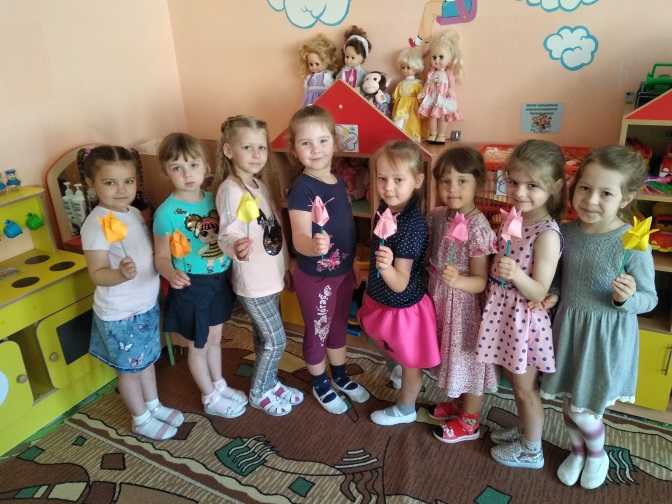 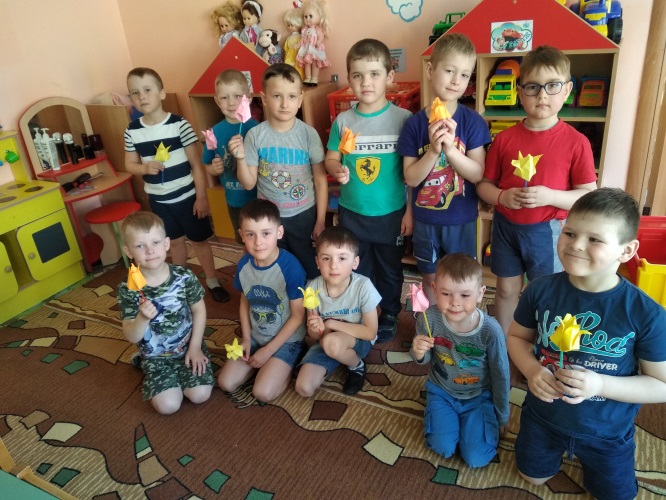 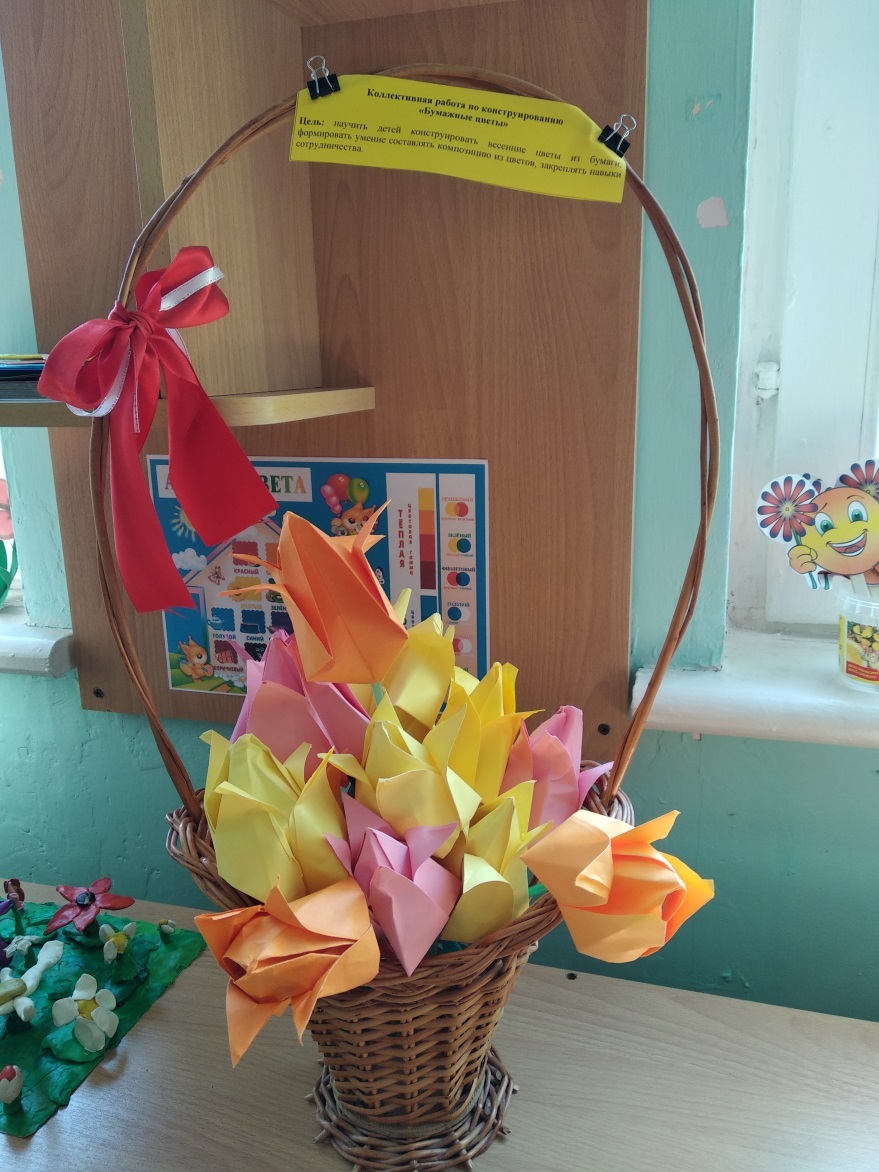 Эксперемнтирование «Где лучше расти»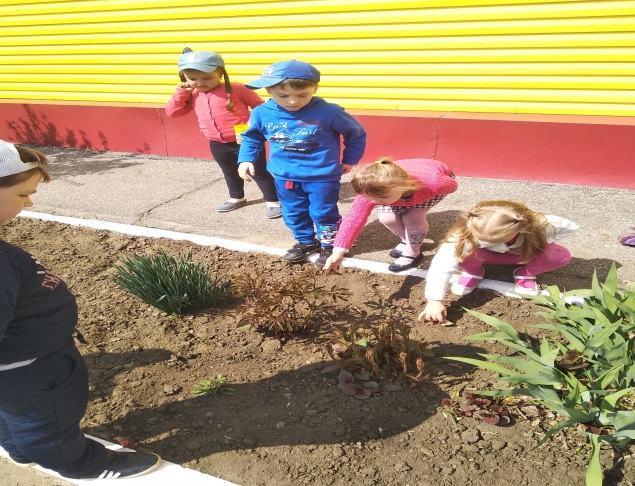 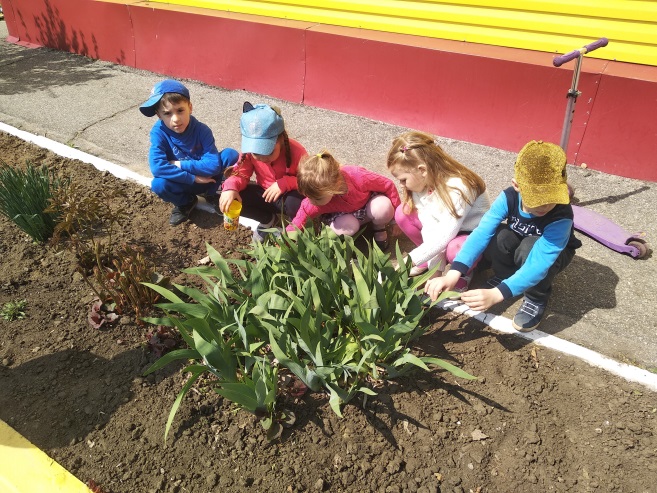 Рисование «Одуванчики»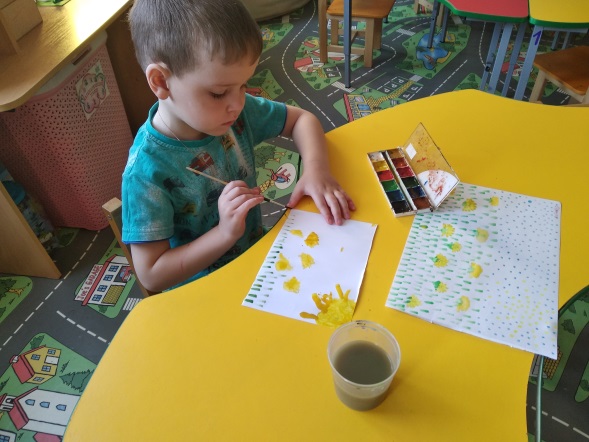 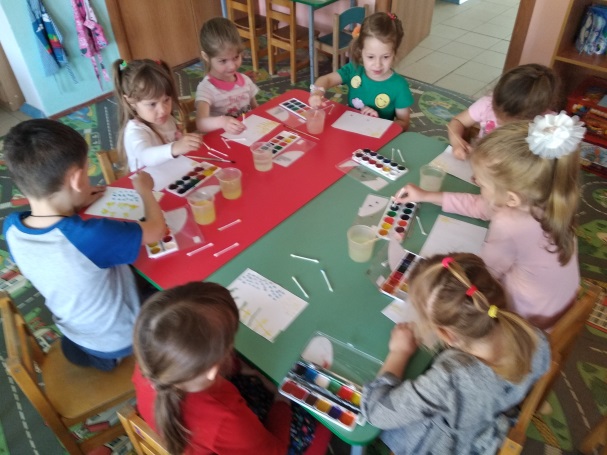 Игра «На цветочной поляне"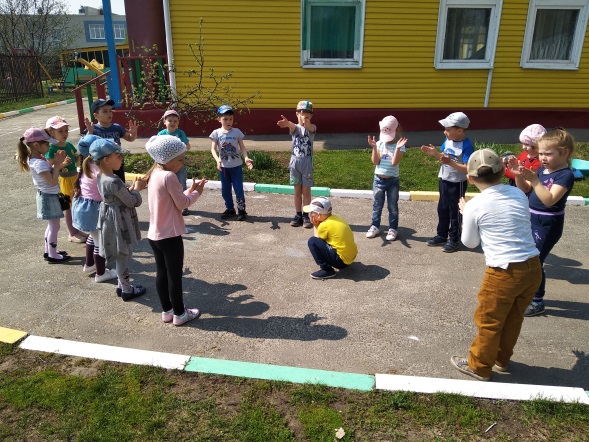 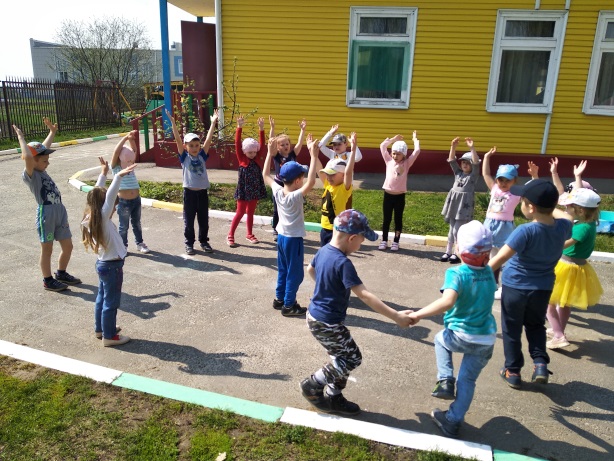 Лепка «Полевые цветы»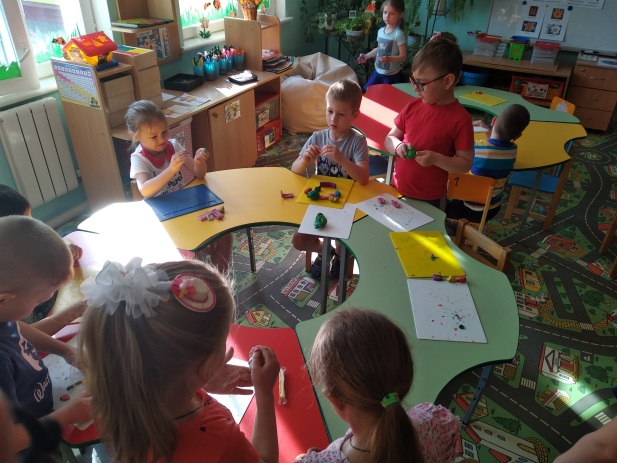 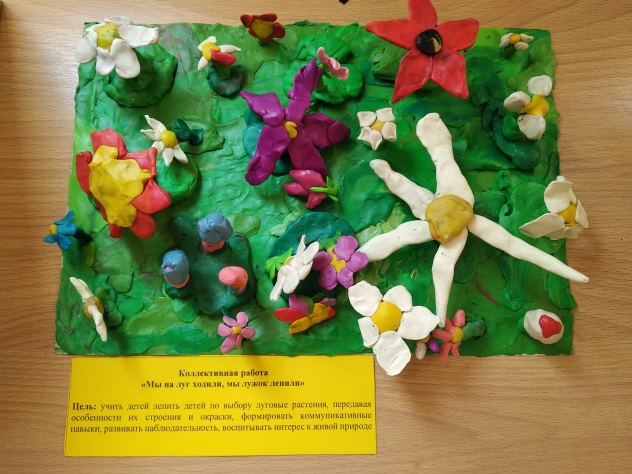 Изготовление родителями  «книжек малышек»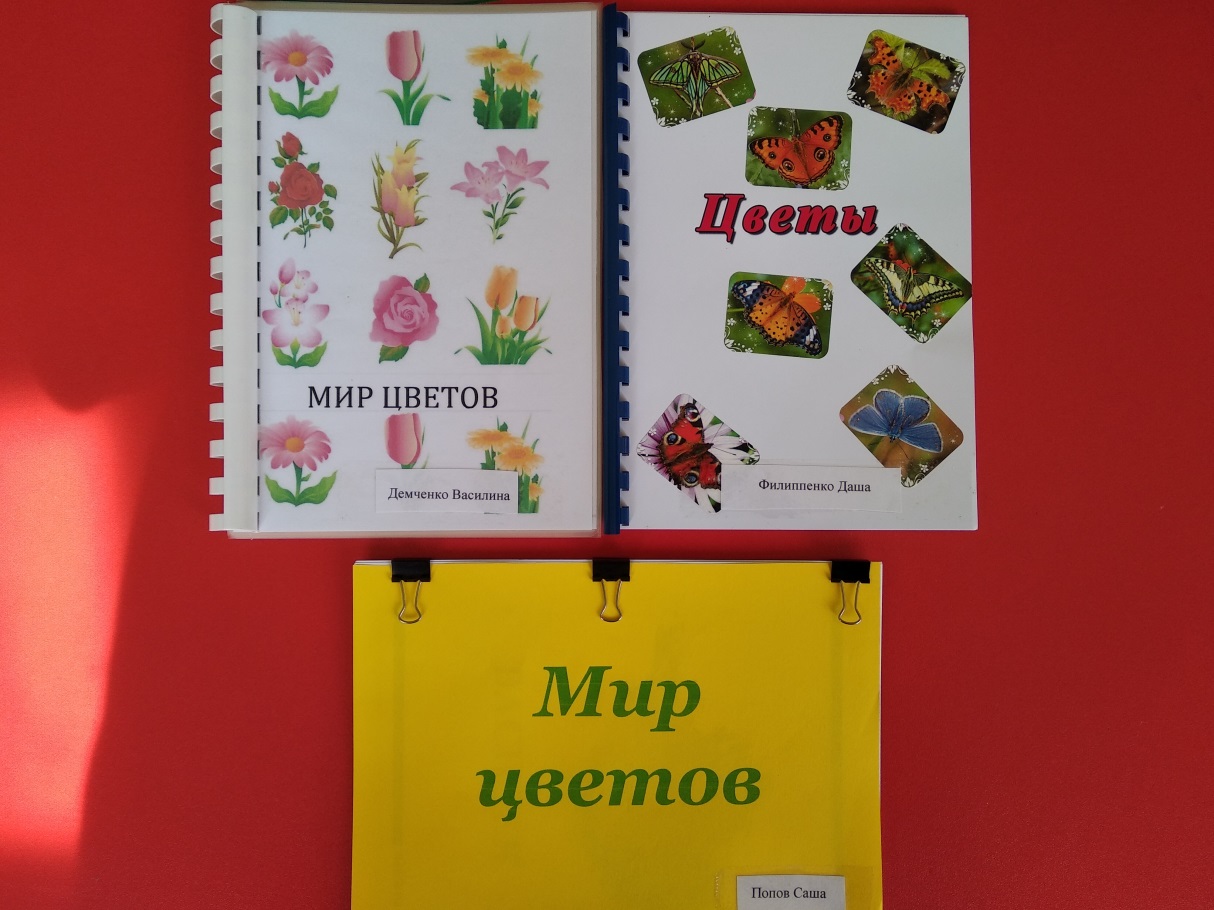 